KAIP ATRASTI SAVYJE KŪRĖJĄ? arba KO APIE VERSLĄ NESUŽINOJAI PASKAITOSEKaip galiu atskleisti verslininko ir/ar kūrėjo talentą? Ką įdomaus gali pasakyti inžinieriui smuikininkas? Prarandu ar įgyju atiduodamas? Kaip nerizikuojant įvertinti verslo idėjos perspektyvas?Norintiems rasti atsakymus į šiuos ir kitus panašius klausimus, įvertinti savo kūrybiškumą ir verslumą, gebėjimą dirbti tarpdisciplininėje komandoje ar tiesiog norintiems išeiti už komforto zonos ribų, Nacionalinė kūrybinių ir kultūrinių industrijų asociacija turi gerą naujieną: 2019 m. vasario mėn. vėl startuoja verslumo ir kūrybiškumo ugdymo projektas!Tai yra:NEMOKAMA GALIMYBĖ mokytis ir bendrauti patogiose erdvėse, apsilankyti kurortinėse Lietuvos vietose.DALYVIO PAŽYMĖJIMAS apie kvalifikacijos kėlimą verslumo mokymuose.NAUDINGOS IR ĮDOMIOS PAŽINTYS su įvairių sričių kolegomis – studentais ir dėstytojais – ir potencialiais partneriais – verslo atstovais.NAUJOS ŽINIOS IR ĮGŪDŽIAI apie intelektinės nuosavybės teisę, verslo modelius, kultūros ir kūrybines industrijas, tarpsektorinį bendradarbiavimą, socialinį verslą, viešąjį kalbėjimą.NEĮKAINOJAMA PATIRTIS kuriant verslo planą, ieškant kūrybinių ir meninių sprendimų, socialinės vertės, mokantis „parduoti“ savo idėjas, išbandant savo galimybių ribas ir potencialą.Vientisas mokymų ciklas integruoja paskaitas apie verslą, kūrybines industrijas ir socialinį verslumą, nuotolinį darbą ir praktinį mokymąsi tarpdisciplininėse komandose, susitikimus su verslininkais, profesionalų konsultacijas ir verslumo konkursą, kurio nugalėtojai įgis teisę pristatyti savo idėją kūrybinio verslo konkurso „Creative Bussines Cup“ nacionaliniame ture. Per 4 mėnesius projekto dalyviai praeis visus etapus nuo verslo idėjos generavimo iki verslo plano parengimo. Mokymų programa:Projekte GALI DALYVAUTI šių aukštųjų mokyklų visų pakopų studentai ir dėstytojai (išskyrus dalyvavusius projekto mokymuose 2018 m.): Alytaus kolegija, Lietuvos muzikos ir teatro akademija, Kauno technologijos universitetas, Vilniaus dailės akademija, Vytauto Didžiojo universitetas, Vilniaus Gedimino technikos universitetas, Vilniaus kolegija.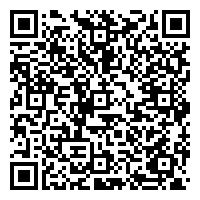 REGISTRUOKITĖS IR DALYVAUKITE: http://tiny.lt/fwgsmheDaugiau informacijos: www.creativeindustries.ltKontaktai pasiteiravimui: 	NKKIA – violeta@creativeindustries.lt; 	LMTA – vygintas.gasparavicius@lmta.ltVasarisMokymaiVerslas ir verslumas, teisinis reguliavimas, kūrybinė komandaTrakai, 1 d.Vasario 19 d.KovasMokymaiVerslo aplinka, kultūros ir kūrybinės industrijos, socialinis verslumas, verslo idėjos generavimasTarpinis (verslo idėjų) konkursasBirštonas, 2 d.Kovo 5 – 6 dienomisKovasNuotolinis darbas 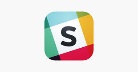 Verslo idėjos vystymas: prekė/paslauga, rinka, partneriai ir konkurentai, kliento profilisKovo 11–31BalandisKūrybinė stovyklaVerslo idėjos vystymas: verslo modelis ir plėtros strategijosDruskininkai, 2 d.Balandžio 4 -5  dienomisBalandisNuotolinis darbas Verslo idėjos vystymas: veiklos, pajamos ir išlaidos,  verslo planasBalandžio 15–30GegužėKūrybinė stovyklaVerslo idėjos vystymas: rinkodara, investicijos, verslo plano pristatymasBaigiamasis (verslo planų) konkursasAlytus, 2 d.Gegužės 7– 8 dienomisProjektą finansuoja: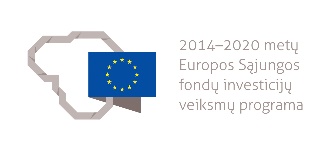 Projekto partneriai:Alytaus kolegija, Lietuvos muzikos ir teatro akademija, Kauno technologijos universitetas, Vilniaus dailės akademija, Vytauto Didžiojo universitetas, Vilniaus Gedimino technikos universitetas, Vilniaus kolegijaProjekto vykdo:  Nacionalinė kūrybinių ir kultūrinių 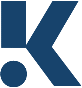 industrijų asociacija Projekto partneriai:Alytaus kolegija, Lietuvos muzikos ir teatro akademija, Kauno technologijos universitetas, Vilniaus dailės akademija, Vytauto Didžiojo universitetas, Vilniaus Gedimino technikos universitetas, Vilniaus kolegija